Albania Euro 2016Qualifying Group I					P	W	D	L	GD	PtsPortugal				8	7	0	1	6	21Albania				8	4	2	2	5	14Denmark				8	3	3	2	3	12		Serbia				8	2	1	5	-5	7Armenia				8	0	2	6	-9	2ResultsDenmark	2-1	 AlbaniaAlbania		1-1	SerbiaSerbia		0-3	Albania (This game was forfeited because crowd trouble)Albania 		2-1  	ArmeniaDenmark		0-0 	AlbaniaAlbania		0-1	PortugalAlbania		0-2	SerbiaArmenia		0-3	AlbaniaThis is the first time Albania qualified for the a major final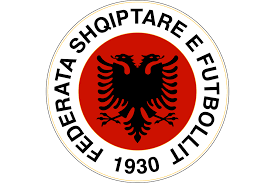 Albania football federation :founded 1930Manger: Gianni De BiasiStar player: Rey manajCaptain : Loilc canaTheir first international match was against Yugoslavia seventeenth of October 1946 (lost 3-2)Euro Group AFrance			SwitzerlandRomania		AlbaniaFixtureJune 11th	Albania	v’s Switzerland	Lens	2pmJune 15th	Albania	v’s	France	Marseille 8pmJune 19th	Albania v’s	Romania Lyon 8 pm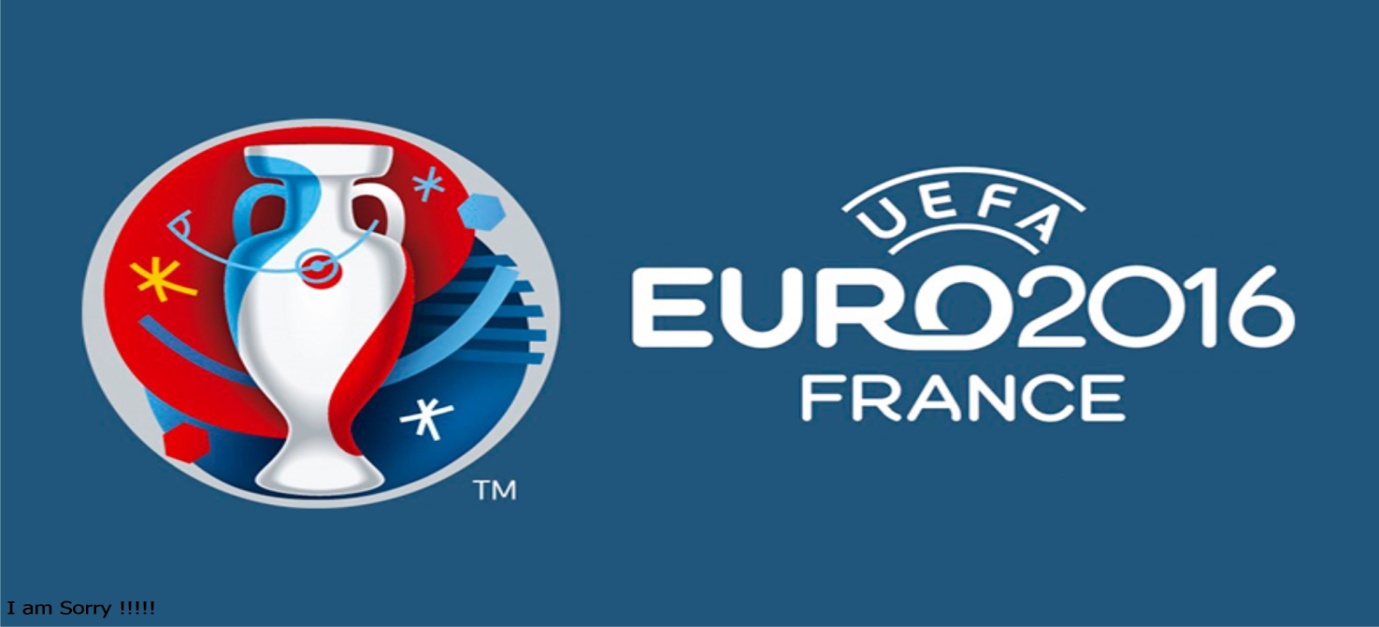 